П О М Ш У Ö МР Е Ш Е Н И ЕОб отмене решения Совета муниципального района «Печора»от 22 мая 2012 года № 5-9/128 «Об утверждении Порядка размещения сведений о доходах, об имуществе и обязательствах имущественного характера лиц, замещающих муниципальные должности в муниципальном образовании муниципального района «Печора», лиц, замещающих муниципальные должности в городских (сельских) поселениях, расположенных на территории муниципального образования муниципального района «Печора», муниципальных служащих администрации муниципального района «Печора», муниципальных служащих администраций городских (сельских) поселений, расположенных на территории муниципального образования муниципального района «Печора», и членов их семей на официальном сайте администрации муниципального района «Печора» в информационно-телекоммуникационной сети «Интернет» и предоставления этих сведений средствам массовой информации для опубликования» В целях реализации части второй подпункта «а» статьи 3 Федерального закона от 06.02.2023 № 12-ФЗ «О внесении изменений в Федеральный закон «Об общих принципах организации публичной власти в субъектах Российской Федерации» и отдельные законодательные акты Российской Федерации», Указа Президента Российской Федерации от 29.12.2022 № 968 «Об особенностях исполнения обязанностей, соблюдения ограничений и запретов в области противодействия коррупции некоторыми категориями граждан в период проведения специальной военной операции», Совет муниципального района «Печора» р е ш и л:1. Отменить решения Совета муниципального района «Печора»:- от 22 мая 2012 года № 5-9/128 «Об утверждении Порядка размещения сведений о доходах, об имуществе и обязательствах имущественного характера лиц, замещающих муниципальные должности в муниципальном образовании муниципального района «Печора», лиц, замещающих муниципальные должности в городских (сельских) поселениях, расположенных на территории муниципального образования муниципального района «Печора», муниципальных служащих администрации муниципального района «Печора», муниципальных служащих администраций городских (сельских) поселений, расположенных на территории муниципального образования муниципального района «Печора», и членов их семей на официальном сайте администрации муниципального района «Печора» в информационно-телекоммуникационной сети «Интернет» и предоставления этих сведений средствам массовой информации для опубликования»;- от 3 октября 2019 года № 6-38/432 «О внесении изменений в решение Совета муниципального района «Печора» от 22 мая 2012 года № 5-9/128 «Об утверждении Порядка размещения сведений о доходах, об имуществе и обязательствах имущественного характера, лиц замещающих муниципальные должности в муниципальном образовании муниципального района «Печора», лиц замещающих муниципальные должности в городских (сельских) поселениях, расположенных на территории муниципального образования муниципального района «Печора», муниципальных служащих администраций городских (сельских) поселений, расположенных на территории муниципального образования муниципального района «Печора», в информационно-телекоммуникационной сети «Интернет» и предоставления этих сведений средствам массовой информации для опубликования»;- от 29 апреля 2021 года № 7-8/92 «О внесении изменений в решение Совета муниципального района «Печора» от 22 мая 2012 года № 5-9/128 «Об утверждении Порядка размещения сведений о доходах, об имуществе и обязательствах имущественного характера, лиц замещающих муниципальные должности в муниципальном образовании муниципального района «Печора», лиц замещающих муниципальные должности в городских (сельских) поселениях, расположенных на территории муниципального образования муниципального района «Печора», муниципальных служащих администраций городских (сельских) поселений, расположенных на территории муниципального образования муниципального района «Печора», в информационно-телекоммуникационной сети «Интернет» и предоставления этих сведений средствам массовой информации для опубликования».2. Контроль за выполнением настоящего решения возложить на постоянную комиссию Совета муниципального района «Печора» по законности и депутатской этике (Неронов А.Н.).3. Настоящее решение вступает в силу со дня его официального опубликования.Глава муниципального района «Печора» -руководитель администрации                                                                          В.А. Серовг. Печора19 сентября 2023 года№ 7-26/324«ПЕЧОРА»  МУНИЦИПАЛЬНÖЙ  РАЙОНСАСÖВЕТ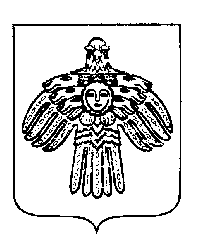 СОВЕТ МУНИЦИПАЛЬНОГО РАЙОНА «ПЕЧОРА»